         Spaxton proposed Religious Education overview September 2021+         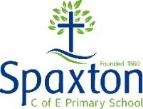 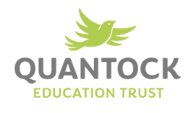 Yr R/1/2Term 1Term 2Term 3Term 4Term 5Term 6AIs everyone special? (1)Christmas (UC)Does everyone celebrate new year? (2)Easter (UC)Are some stories more important than others? (1)How should you spend the weekend? (2)BDo religious symbols mean the same to everyone? (2)God (UC)Should everyone follow Jesus? (1)How should the church celebrate Easter? (2)Gospel (UC)Can stories change people? (2)CCreation (UC)Should we celebrate Harvest or Christmas? (1)Does creation help people understand God? (1)Salvation (UC)Who should you follow? (2)Do we need shared special places? (1)Yr 3/4Term 1Term 2Term 3Term 4Term 5Term 6ADo Christians have to take communion? (3)Creation and Fall (UC)Does the Christmas narrative need Mary? (4)Is a Jewish/Hindu child free to choose how to live? (3)Should believers give thing up? (4)People of God (UC)Does Jesus have authority for everyone? (3)Does prayer change things? (4)BIs light a good symbol of celebration? (3)Kingdom of God (UC)Do Mutris help Hindu’s understand God? (4)Incarnation (UC)Is a Holy journey necessary for believers? (4)Does Easter make sense without Passover? (3)Did Jesus really do miracles? (4)Gospel (UC)Can made up stories tell the truth? (3)Yr 5/6Term 1Term 2Term 3Term 4Term 5Term 6ADo Muslims need the Q’uran?(5)God (UC)Is ‘God made man’ a good way to understand the Christmas story? (6)Does the community of a Mosque help Muslims lead a better life? (5)Do clothes express belief? (6)Salvation (UC)Are you Inspired?(5)Can we know what God is like? (6)BAre saints encouraging role models? (6)Creation and fall (UC)Does God communicate with Man? (5)Incarnation (UC)Was the death of Jesus a worthwhile Sacrifice? (5)Is resurrection important to Christians? (6)People of God (UC)What is best for the world? Does religion help people decide? (5)Does it matter about what people believe about creation? (6)